.‘Ensemble A La Maison’  -  ‘STAY HOME’Intro : 8 comptes[1-8] HEEL, STRUT, HEEL, STRUT, MAMBO FWD, HOLD[1-8] 1/2 TURN ROCK FWD, BACK, HOLD, COASTER STEP, HOOK[1-8] SCISSOR, HOLD, SCISSOR, HOLD[1-8] SHUFFLE SIDE1/4 TURN, HOLD, ROCK BACK KICK, STOMP, HOLD[1-8] KICK, HOOK, KICK, FLICK, SHUFFLE FWD, HOLD[1-8] STEP 1/2 TURN, 1/2 TURN, VINE 1/4 TURN, STEP 1/2 TURN STEP, FULL TURNIci Mur 1 RESTART[1-8] HEEL, HEEL, POINT, POINTBONNE DANSE À TOUS.…. /….Cowgirl's Saddle (fr)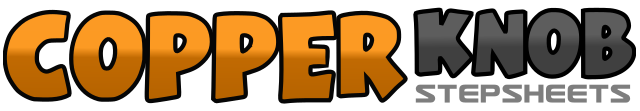 .......Compte:56Mur:2Niveau:Novice - Country.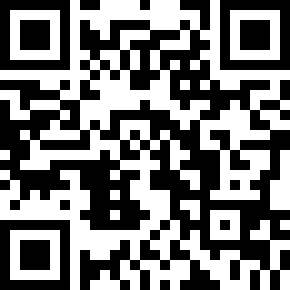 Chorégraphe:Valérie DEL CAMPO (FR) - Avril 2020Valérie DEL CAMPO (FR) - Avril 2020Valérie DEL CAMPO (FR) - Avril 2020Valérie DEL CAMPO (FR) - Avril 2020Valérie DEL CAMPO (FR) - Avril 2020.Musique:Kyle Shobe / Cowgirl's SaddleKyle Shobe / Cowgirl's SaddleKyle Shobe / Cowgirl's SaddleKyle Shobe / Cowgirl's SaddleKyle Shobe / Cowgirl's Saddle........1-2PD talon devant, PD pose la plante3-4PG talons devant, PG pose la plante5-8PD devant, revenir PDC sur PG, PD pose en arrière, Pause1-21/2 tours vers G avec PG devant, revenir PDC sur PD  (6.00)3-4PG pose en arrière, Pause5-8PD arrière, PG rejoint PD, PD avance, PG hook derrière jambe D1-4PG à G, PD rejoint PG, PG croise devant PD, Pause5-8PD à D, PG rejoint PD, PD croise devant PG, Pause1à4  PG à G, PD rejoint PG, PG à G avec 1/4 de tour vers D, Pause  (9.00)5-6PD arrière avec PG kick devant, revenir PDC sur PG7-8PD stomp à côté de PG, Pause1-2PD kick, PD hook devant PG3-4PD kick, PD flick arrière5-8PD avance, PG rejoint PD, PD avance, Pause1-2PG devant 1/2 tour vers D (3.00), PG 1/2 tour vers D pose en arrière    (9.00)3&4PD à D, PG croise derrière PD, PD pose en avant avec 1/4 de tour vers D  (12.00)5&6PG devant, 1/2 tour vers D (PDC sur PD), PG devant    (6.00)7-8PD 1/2 tour vers G pose en arrière (12.00), PG 1/2 tour vers G pose devant   (6.00)1-2PD talon devant, PD à côté de PG3-4PG talon devant, PG à côté de PD5-6PD pointe à D, PD à côté de PG7-8PG pointe à G, PG à côté de PD